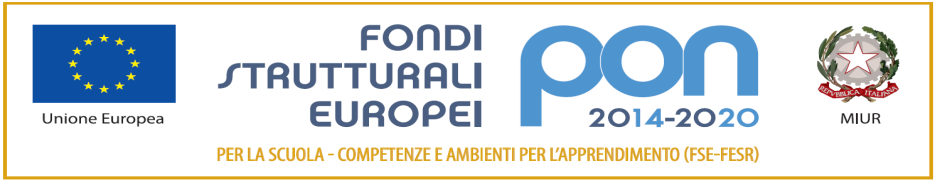 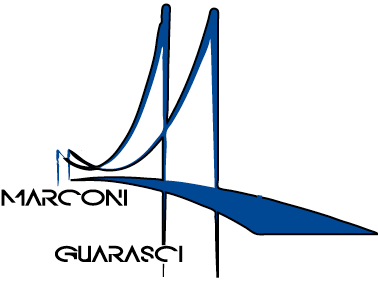 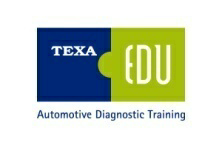 I.I.S. IPSIA “Marconi” Cosenza LS-ITE “Guarasci” RoglianoSEDE: Cosenza IPSIA Diurno e Corso SeraleSEDE: Montalto Uffugo IPSIA – ITI (Chimica Ambientale)SEDE: RoglianoLiceo  Scientifico –  Ist. Tec. EconomicoProt. N°2916/C22 									Cosenza 19/06/2020-All’ Unità   Operativa                                                                                         di Neuropsichiatria Infantile                                                                                              Rogliano                                                                                                                                          -   Ai coordinatori di classe                                                                                                                                            sede di Rogliano                                                                                                               -  Ai docenti di sostegno                                                                                                                     sede di RoglianoOggetto: Convocazione in videoconferenza G.L.I.        È convocato il gruppo di lavoro Inclusione (G.L.I.)  per il giorno 25 giugno 2020, alle ore 10.30 in modalità videoconferenza al seguente link: https://meet.google.com/rgv-erwv-xtr per discutere, i seguenti punti all’o.d.g.:Revisione del Piano Annuale Inclusione  P.A.I.Obiettivi di incremento dell’inclusività  proposti per il prossimo annoVerifica finale degli apprendimenti  in raccordo con gli strumenti didattici previsti dall’O.M.11/2020.  									Il Dirigente Scolastico 								          Dott.ssa Maria Saveria Veltri       Firma autografa sostituita a mezzo stampa                                                    					                          ai sensi dell’art. 3 comma 2 del d.Lvo n.39/93